Пальчиковая гимнастикаНазови зверейРаз, два, три, четыре, пять,(Дети сжимают и разжимают кулачки.)Будем мы в зверей играть.Ежик.(Показывают ладони с переплетенными и растопыренными пальцами.)Зайка.(Показывают кулачок с выпрямленными указательным и средним пальчиками.)Серый волк,(Горизонтально держат ладонь с поднятым вверх большим пальцем.)Серый волк — зубами щёлк.(Разводят пары пальчиков — волк открывает пасть.)Лось с ветвистыми рогами,(Показывают ладони с растопыренными пальцами.)Лось со стройными ногами.(Показывают опущенные вниз указательный и средний пальцы на обеих руках.)И медведь зубастый, бурый,(Двумя ладонями показывают зубастую пасть.)И медведь с лохматой шкурой.(Резко разжимают сжатые кулачки.)Раз, два, три,По порядку назови:Ежик, зайка, волк, лось, медведь.Любит он в кустах реветь.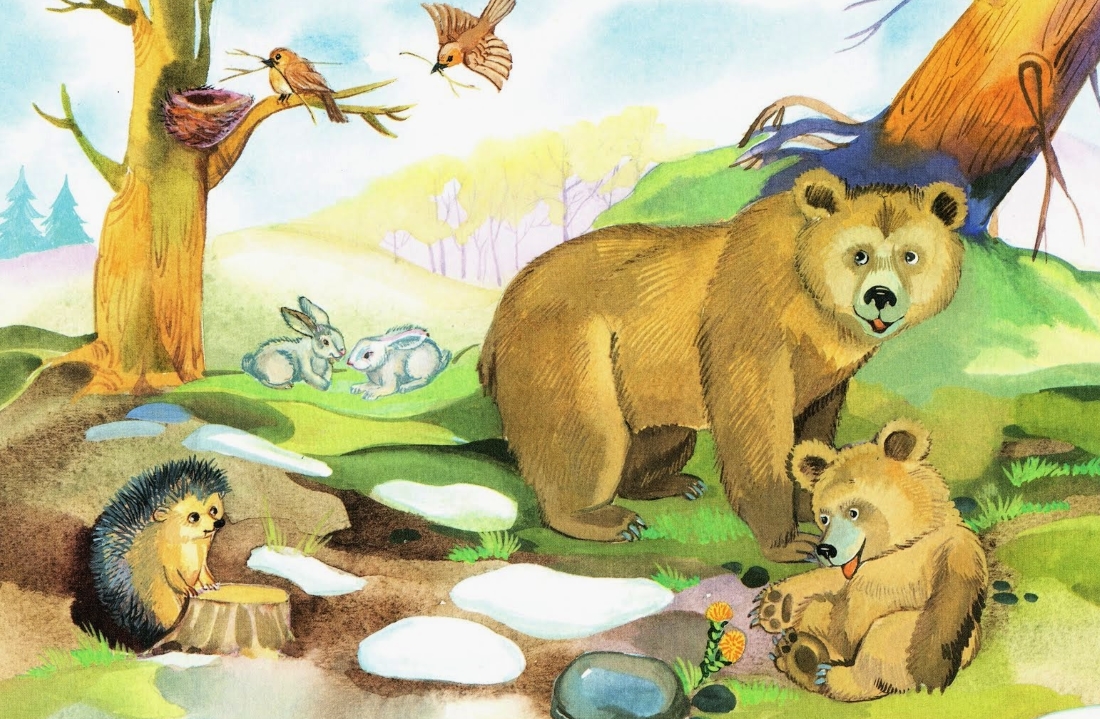 ФизкультминуткаМы заходим с вами в лес  (Дети маршируют на месте.)
Сколько здесь вокруг чудес!  (Удивились, развели руками.)
Сколько ёлочек зелёных,
Столько выполним наклонов.  (Раз, два, три.)
Сколько здесь у нас игрушек,
Столько сделаем прыжков.  (Раз, два, три ...)
Впереди из-за куста,
Смотрит хитрая лиса.
Мы лесу обхитрим,
На носочках убежим.  (Бег на носочках.)
Всё вокруг мы рассмотрели,
И тихонечко все сели.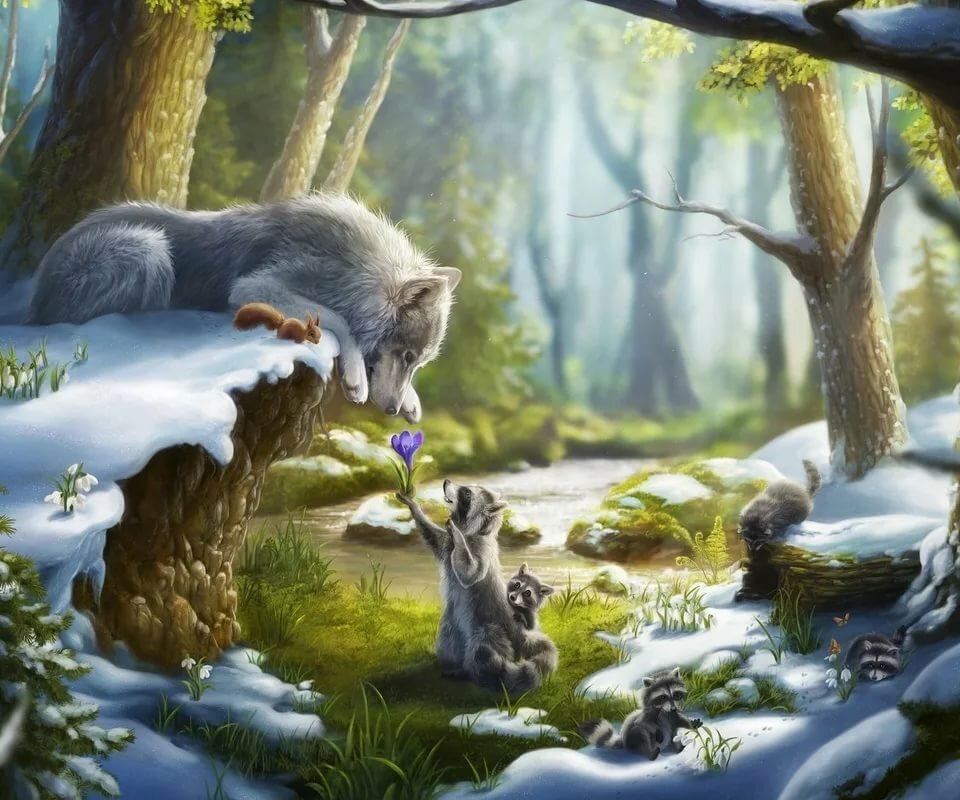  Учим наизусть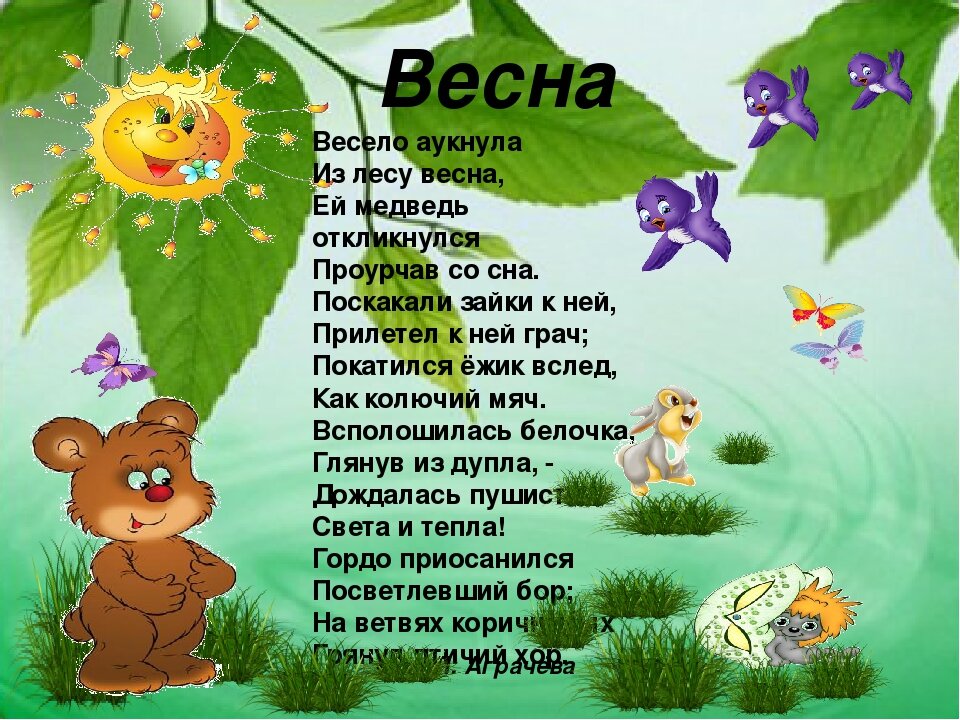 